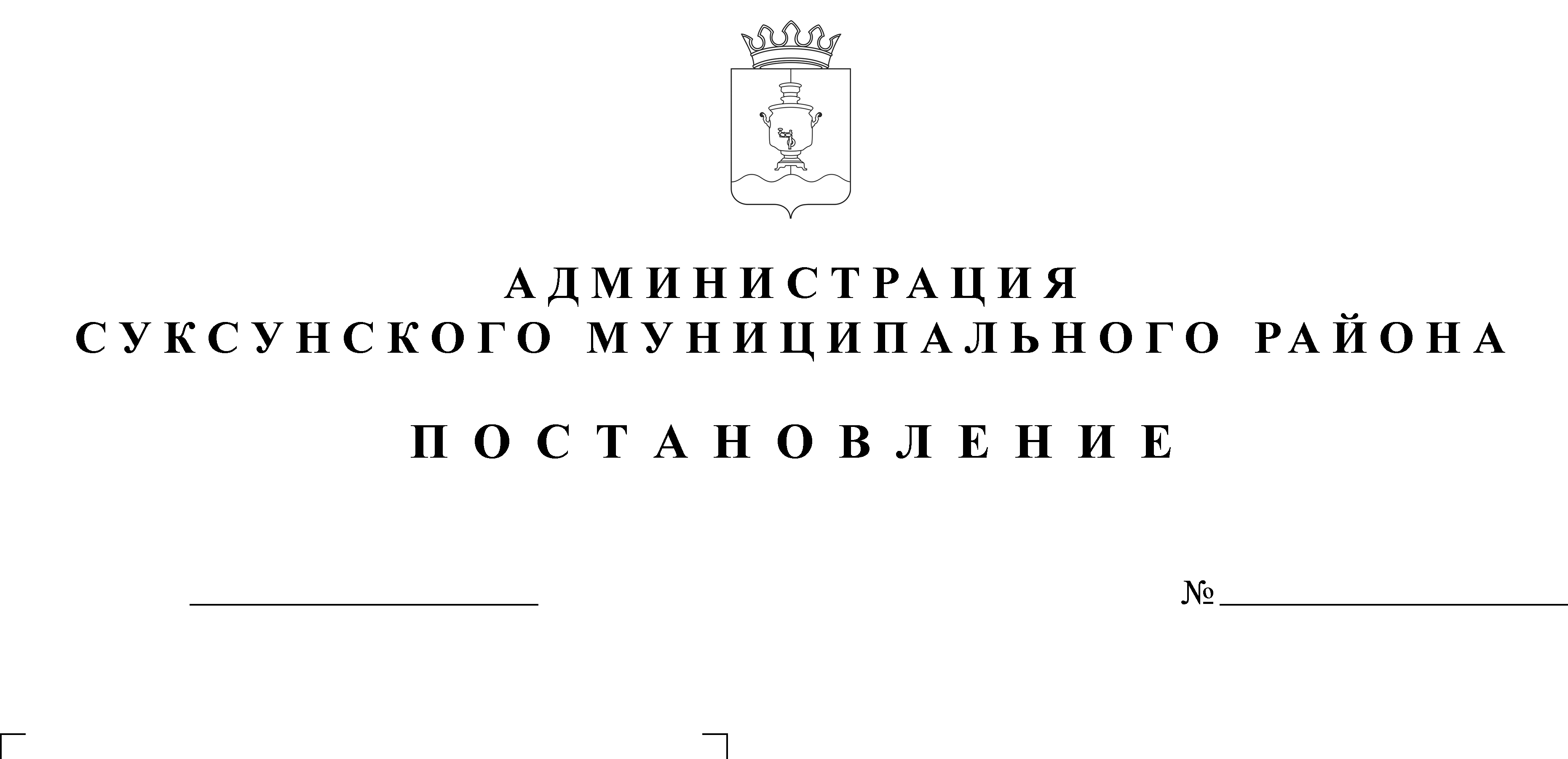 В целях приведения муниципальных правовых актов в соответствии с действующим законодательствомПОСТАНОВЛЯЮ:1. Внести в административный регламент предоставления муниципальной услуги «Выдача разрешений на отклонение от предельных параметров разрешенного строительства и реконструкции объектов капитального строительства», утвержденный постановлением Администрации Суксунского муниципального района от 05.12.2015 № 298 «Об утверждении административного регламента предоставления муниципальной услуги «Выдача разрешений на отклонение от предельных параметров разрешенного строительства и реконструкции объектов капитального строительства» следующие изменения:1.1. абзац второй пункта 1.4. изложить в следующей редакции:«График работы Уполномоченного органа: в будние дни с понедельника по пятницу с 8:00 до 17:00, перерыв на обед с 12:00 до 13:00 часов.»;1.2. пункт 1.4. дополнить абзацами пятым, шестым и седьмым следующего содержания: «Заявители вправе получить муниципальную услугу через филиал «Суксунский» КГАУ «Пермский краевой МФЦ ПГМУ» (далее - МФЦ) в соответствии с соглашением о взаимодействии, заключенным между краевое государственное автономное учреждение «Пермский краевой многофункциональный центр предоставления государственных и муниципальных услуг» и органом, предоставляющим муниципальную услугу (далее - соглашение о взаимодействия), с момента вступления в силу соглашения о взаимодействии. Информация о местонахождении, справочных телефонах и графиках работы филиалов МФЦ содержится на официальном сайте: http://mfc.permkrai.ru./.Заявители вправе получить муниципальную услугу через федеральную государственную информационную систему «Единый портал государственных и муниципальных услуг: http://www.gosuslugi.ru/.».2. Настоящее Постановление вступает в силу со дня его размещения на официальном сайте Суксунского муниципального района.3. Контроль за исполнением настоящего Постановления оставляю за собой.Глава Администрации района                                                            И.А. Трофимова